 Sound Circle Center for Arts and Anthroposophy and Alkion Center present 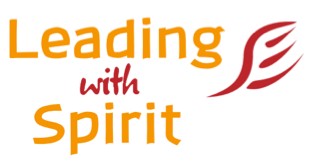 The Art of Administration  and Leadership in Waldorf Schools A five-day intensive professional development opportunityfor school faculty, administrative leaders, staff, and key volunteersDeepening Principles, Roles and PracticesSelf-Administration and CollaborationPhases of Administrative Development and Administrative LeadershipOur Dialogue with the World: Marketing, Enrollment, Finance and DevelopmentA New Imagination for Partnership: Administration, Board and Faculty Relationships Presentations, Case Studies, Discussion Groups, Inner Development, Artistic Work, Group Work July 5 -10, 2020 Alkion Center, Hawthorne Valley Waldorf School, Ghent, NY			Mara D. White			Lisa Mahar 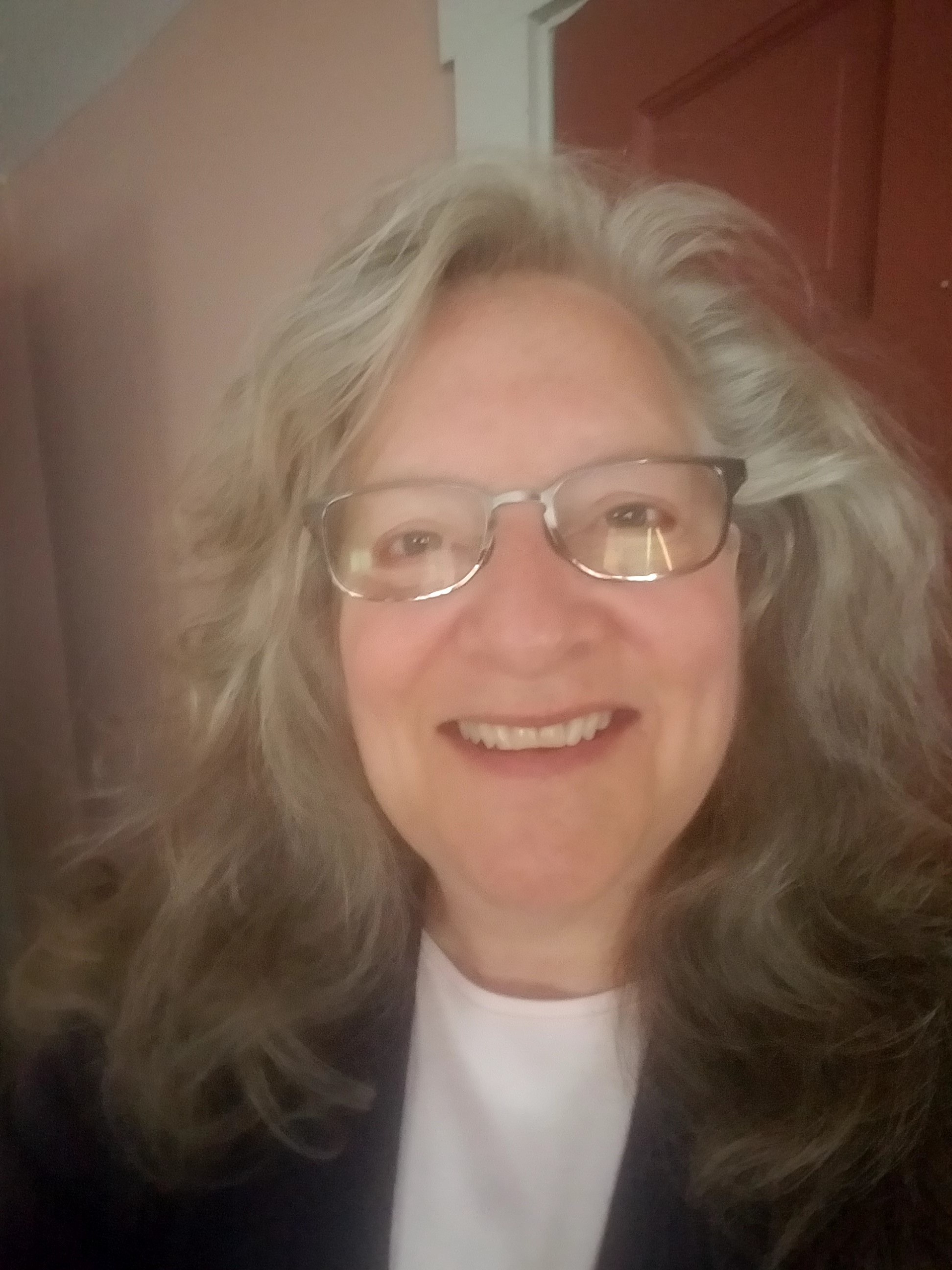 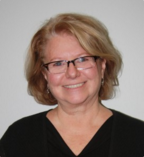 Director of School, Waldorf High School 	School Administrator, Monadnock of Mass. Bay				Waldorf School, (retired)Initiator and Co-Founder, Administrators	Founding Member of Administrators   Network of AWSNA  (ANA)  		Network of AWSNA  (ANA)  	Past Sunbridge College Faculty		Commissioner, NE Association of Past AWSNA Leadership Council Member	Schools and Colleges (NEASC)Deadline for registration May 1(Registration after May 1 as space available)For more information and to register go to www.Leadingwithspirit.orgLeading with Spirit is a part-­‐time two-­‐year (3 summer) professional development program designed to support administrative leadership in Waldorf Schools and collaborative institutions. Full program information available at www.LeadingwithSpirit.org  or contact Lisamahar5@gmail.com